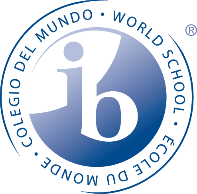 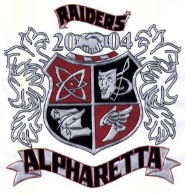 AVTF Film - Course OutlineAll grades entered into Infinite Campus will be out of 100 points and have a multiplier of 1.0.Semester 1Semester 1Semester 1Semester 1Semester 1Class UnitType of Assignment/AssessmentGradebook CategoryNine-Week PeriodPacingYoutube ChannelPractice1stUnit 1Premiere Pro 1Practice1st7 daysUnit 1Premiere Pro 2Practice1st7 daysEmotion: The Breakfast ClubMinor1stCharacter Setup ScriptMajor1stCharacter Setup VideoMinor1st23 daysUnit 2Emotion Scene LoglinePractice1st                 Emotion Scene ScriptMinor1stEmotion Scene VideoMajor1stUnit 3:60 Horror loglinePractice1st17 daysUnit 3:60 Horror scriptMinor2nd17 daysUnit 3:60 Horror videoMajor2nd17 days:60 Horror PosterPractice2ndCheesy Hallmark Movie ScriptMinor2ndUnit 4Cheesy Hallmark Movie Shotlist, Location SchedulePractice2nd29 daysCheesy Hallmark Movie TailerMinor2ndCheesy Hallmark MovieMajor2ndCheesy Hallmark Movie PosterPractice2ndSemester 2Semester 2Semester 2Semester 2Semester 2Class UnitType of Assignment/AssessmentGradebook CategoryNine-Week PeriodPacingUnit 5Action Movie ScriptMinor1stAction Movie Shotlist, Location SchedulePractice1st19 daysAction Movie Major1stAction Movie PosterPractice1stUnit 6Mystery Movie ScriptMinor1st18 daysUnit 6Mystery Movie Shotlist, Location SchedulePractice1st18 daysMystery MovieMajor1stMystery Movie PosterPractice1stUnit 7Comedy Movie ScriptMinor1st8 daysUnit 7Comedy Movie Shotlist, Location SchedulePractice2nd8 daysComedy Movie Major2ndComedy Movie PosterPractice2ndUnit 8Fulton Film Festival ScriptMinor2nd11daysUnit 8Fulton Film Festival MovieMajor2nd11daysUnit 8Fulton Film Festival PosterMinor2nd11daysUnit 9Super Hero MovieMinor2nd15 daysSuper Hero Movie PosterPractice2ndFulton Film Festival Logline and PitchPractice2ndUnit 10Fulton Film Festival ScriptMinor2nd14 daysFulton Film Festival MovieMajor2ndFulton Film Festival PosterMinor2nd